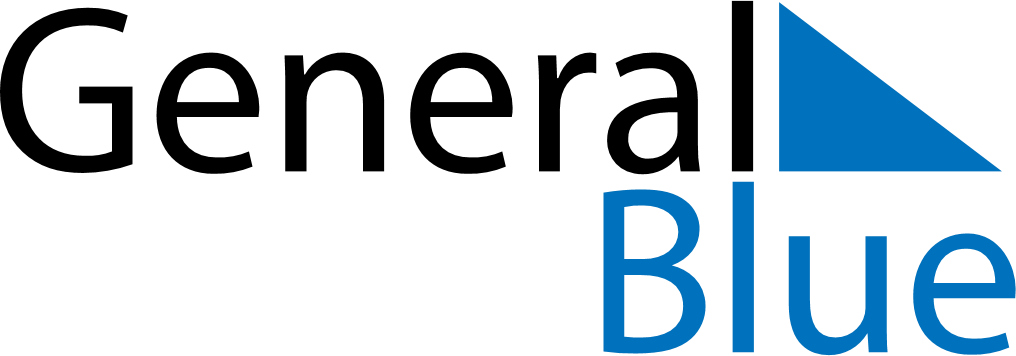 December 2024December 2024December 2024December 2024December 2024December 2024Tannum Sands, Queensland, AustraliaTannum Sands, Queensland, AustraliaTannum Sands, Queensland, AustraliaTannum Sands, Queensland, AustraliaTannum Sands, Queensland, AustraliaTannum Sands, Queensland, AustraliaSunday Monday Tuesday Wednesday Thursday Friday Saturday 1 2 3 4 5 6 7 Sunrise: 4:58 AM Sunset: 6:28 PM Daylight: 13 hours and 30 minutes. Sunrise: 4:58 AM Sunset: 6:29 PM Daylight: 13 hours and 30 minutes. Sunrise: 4:58 AM Sunset: 6:29 PM Daylight: 13 hours and 31 minutes. Sunrise: 4:58 AM Sunset: 6:30 PM Daylight: 13 hours and 31 minutes. Sunrise: 4:58 AM Sunset: 6:31 PM Daylight: 13 hours and 32 minutes. Sunrise: 4:59 AM Sunset: 6:32 PM Daylight: 13 hours and 32 minutes. Sunrise: 4:59 AM Sunset: 6:32 PM Daylight: 13 hours and 33 minutes. 8 9 10 11 12 13 14 Sunrise: 4:59 AM Sunset: 6:33 PM Daylight: 13 hours and 33 minutes. Sunrise: 4:59 AM Sunset: 6:34 PM Daylight: 13 hours and 34 minutes. Sunrise: 4:59 AM Sunset: 6:34 PM Daylight: 13 hours and 34 minutes. Sunrise: 5:00 AM Sunset: 6:35 PM Daylight: 13 hours and 35 minutes. Sunrise: 5:00 AM Sunset: 6:35 PM Daylight: 13 hours and 35 minutes. Sunrise: 5:00 AM Sunset: 6:36 PM Daylight: 13 hours and 35 minutes. Sunrise: 5:01 AM Sunset: 6:37 PM Daylight: 13 hours and 35 minutes. 15 16 17 18 19 20 21 Sunrise: 5:01 AM Sunset: 6:37 PM Daylight: 13 hours and 36 minutes. Sunrise: 5:01 AM Sunset: 6:38 PM Daylight: 13 hours and 36 minutes. Sunrise: 5:02 AM Sunset: 6:38 PM Daylight: 13 hours and 36 minutes. Sunrise: 5:02 AM Sunset: 6:39 PM Daylight: 13 hours and 36 minutes. Sunrise: 5:03 AM Sunset: 6:40 PM Daylight: 13 hours and 36 minutes. Sunrise: 5:03 AM Sunset: 6:40 PM Daylight: 13 hours and 36 minutes. Sunrise: 5:04 AM Sunset: 6:41 PM Daylight: 13 hours and 36 minutes. 22 23 24 25 26 27 28 Sunrise: 5:04 AM Sunset: 6:41 PM Daylight: 13 hours and 36 minutes. Sunrise: 5:05 AM Sunset: 6:42 PM Daylight: 13 hours and 36 minutes. Sunrise: 5:05 AM Sunset: 6:42 PM Daylight: 13 hours and 36 minutes. Sunrise: 5:06 AM Sunset: 6:42 PM Daylight: 13 hours and 36 minutes. Sunrise: 5:06 AM Sunset: 6:43 PM Daylight: 13 hours and 36 minutes. Sunrise: 5:07 AM Sunset: 6:43 PM Daylight: 13 hours and 36 minutes. Sunrise: 5:07 AM Sunset: 6:44 PM Daylight: 13 hours and 36 minutes. 29 30 31 Sunrise: 5:08 AM Sunset: 6:44 PM Daylight: 13 hours and 35 minutes. Sunrise: 5:09 AM Sunset: 6:44 PM Daylight: 13 hours and 35 minutes. Sunrise: 5:09 AM Sunset: 6:45 PM Daylight: 13 hours and 35 minutes. 